REG « Regulations on ELM of NUPh»                                                         REG A 2.5 – 25 – 124Classes takes place on Gym at  No. 1, 2, 3.Department Chairman,							Loboda V.S.QMC of NUPh Edition 01                        Date of Entry – 20.03.2017 			Page 19 of 45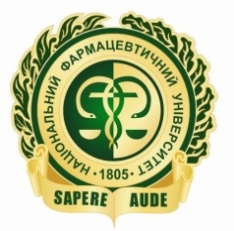 COURSE SCHEDULE OF PRACTICAL CLASSESon Physical training  «Mini- football» for the first yearin specialty 226 Pharmacy for foreign students.Ph.m.17*(5,0)-01. 02. Ph.m.17 (5,0)-01, 02, 03, 04, 05, 06.Fall autumn Semester, 2017-2018 academic year.The name of the content modules and themesVolume in hours, day formVolume in hours, day formVolume in hours, day formVolume in hours, day formVolume in hours, day formVolume in hours, day formdateHoursLecturerCourse Content Module 1. General physical training. Movement techniques for footballer.Course Content Module 1. General physical training. Movement techniques for footballer.Course Content Module 1. General physical training. Movement techniques for footballer.Course Content Module 1. General physical training. Movement techniques for footballer.Topic 1. The safety of instruction in the three types of football. Rules of the game. General developmental exercises (in motion, in pairs, in threes, in a group). Moving games with elements of football.04.09-17.094LobodaV.S.Pavlenko E.E.Shushpanova Yu.V.Korolinskaya S.V.Topic 2. Study technique movement. Running, jumping, stopping, turning. Mastering the basic means of dexterity development. Relays with elements of football.18.09-01.104LobodaV.S.Pavlenko E.E.Shushpanova Yu.V.Korolinskaya S.V.Topic 3. Study technique stop the ball. Stops: sole, inner side of the feet, lift, thigh, chest and abdomen. Mastering the basic means of dexterity development.02.10-15.104LobodaV.S.Pavlenko E.E.Shushpanova Yu.V.Korolinskaya S.V.Topic 4. Study technique dribbling ball. Doing catching and passing the ball in different ways and standing still. Mastering the basic means of developing strength.16.10-29.104LobodaV.S.Pavlenko E.E.Shushpanova Yu.V.Korolinskaya S.V.Topic 5. Review the contents of module 1.30.10-05.112LobodaV.S.Pavlenko E.E.Shushpanova Yu.V.Korolinskaya S.V.Course Content Module 2. The study of the technique of performing exercises for the development of special physical qualities.Course Content Module 2. The study of the technique of performing exercises for the development of special physical qualities.Course Content Module 2. The study of the technique of performing exercises for the development of special physical qualities.Course Content Module 2. The study of the technique of performing exercises for the development of special physical qualities.Topic 6. Study technique the game of the fielder. Technique of movement and possession of the ball. Mastering the basic means of dexterity development.06.11-19.114LobodaV.S.Pavlenko E.E.Shushpanova Yu.V.Korolinskaya S.V.Topic 7. Study technique kick the ball. Studying the technique of punched punch. Mastery of the basic means of development and improvement of power qualities.20.11-03.124LobodaV.S.Pavlenko E.E.Shushpanova Yu.V.Korolinskaya S.V.Topic 8. Study technique selection of the ball. Combination of methods of movement with the technique of possession of the ball. Mastering the basic qualities of speed development.04.12-17.124LobodaV.S.Pavlenko E.E.Shushpanova Yu.V.Korolinskaya S.V.Topic 9. Study technique stop the ball. Stopping the ball with the sole, inside the foot, lifting, thigh.18.12-24.122LobodaV.S.Pavlenko E.E.Shushpanova Yu.V.Korolinskaya S.V.Topic 10. Review the contents of module 2.25.12-07.014LobodaV.S.Pavlenko E.E.Shushpanova Yu.V.Korolinskaya S.V.Together with the content module.36